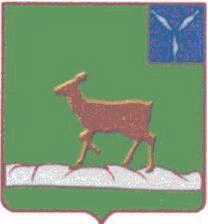 АДМИНИСТРАЦИЯ ИВАНТЕЕВСКОГО МУНИЦИПАЛЬНОГО РАЙОНА  САРАТОВСКОЙ ОБЛАСТИП О С Т А Н О В Л Е Н И ЕОт 22.03.2016г.  № 68                                                                 с. ИвантеевкаО внесении изменений в постановление главы Ивантеевского муниципального района от 16.04.2015г. №313 «О создании Общественного Совета по проведению независимой оценки качества работы учреждений культуры, социального обслуживания, охраны здоровья, образования, физической культуры и спорта».      В целях реализации подпункта "к" пункта 1 Указа Президента Российской Федерации от 7 мая 2012 года N 597 "О мероприятиях по реализации государственной социальной политики",постановления Правительства Саратовской области от 30 декабря 2013 года N 764-П "Об организации проведения независимой оценки качества работы государственных учреждений Саратовской области, оказывающих социальные услуги", Постановление Правительства Саратовской области от 17 июня 2014 г. N 347-П "Об Общественном совете по проведению независимой оценки качества работы государственных учреждений Саратовской области, оказывающих социальные услуги", а также повышения качества и доступности социальных услуг для населения, улучшения информированности потребителей о качестве работы организаций, оказывающих социальные услуги, стимулирования повышения качества работы таких организаций администрация Ивантеевского муниципального района Постановляет:       1. Приложение №1 к постановлению администрации Ивантеевского муниципального района от 16.04.2015г.  изложить в новой редакции.Приложение N 1  к постановлению администрации                                           Ивантеевского муниципального района
                                                             от 21.03.2016г. №  68Состав
 Общественного совета по проведению независимой оценки качества работы учреждений культуры, социального обслуживания, охраны  здоровья, образования, физической культуры и спорта Ивантеевского муниципального района оказывающих социальные услугиАндросова О.В.                   -           председатель попечительского комитета                 МОУ «Гимназия с. Ивантеевка»Лукьянова Ю.Г.                   -           председатель родительского комитета МДОУ «Центр развития ребенка «Колосок» с.Ивантеевка Буховец О.В.                         -          жительница с. Ивановка, учитель муниципального общеобразовательного учреждения «Средняя общеобразовательная школа с. Ивановка».Секретарь общественного совета:Трдатян А.С.                         -           Главный специалист по охране труда                                                               администрации Ивантеевского                                                             муниципального района  Верно: Управляющая деламиадминистрации Ивантеевскогомуниципального района                                                              А.М. Грачева Глава Ивантеевского муниципального района                                             В.В.БасовГусева Н.А.-Председатель Общественного совета ИМР, председатель Ивантеевского отделения Саратовского регионального председатель Саратовского регионального отделения Всероссийской общественной организации "Союз женщин России",  (по согласованию);Бондарева Н.П.-Председатель профсоюза работников госучреждений (по согласованию);Боброва Р.В.-Руководитель центра национальных культур (по согласованию);Денисова Н.И.-пенсионер, ветеран отрасли культуры (по согласованию);Беляев Н.В.-председатель Молодежного Парламента Ивантеевского МР (по согласованию);Клюева Л.Н.-редактор газеты "Ивантеевский вестник" (по согласованию);Лютикова О.В.-жительница с. Канаёвка, учитель муниципального общеобразовательного учреждения "Основная общеобразовательная школа с. Канаёвка"